Monday 29th December 2021Plants – What types of plants grow in the wild? LO: I identify and describe flowers that are found in the wild.LO: I can different wildflowers. Draw a picture of what your bean plant looks like nowDraw a label the 5 different wild flowers. 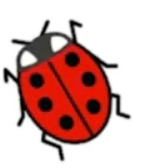 Wildflowers provide a habitat for lots of ______________.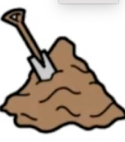 Wildflowers help keep __________________ healthy. 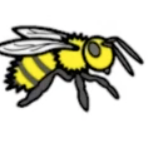 _________________ need flowers for their pollen. ____________________________________________________________________________________________________________________________________________________________________________________________________________________________________________What wildflowers have I found?